Curriculum vitaeCurriculum vitaeContact Informationphone: (0750) 4236395tahseenabda2002@yahoo.comPERSONAL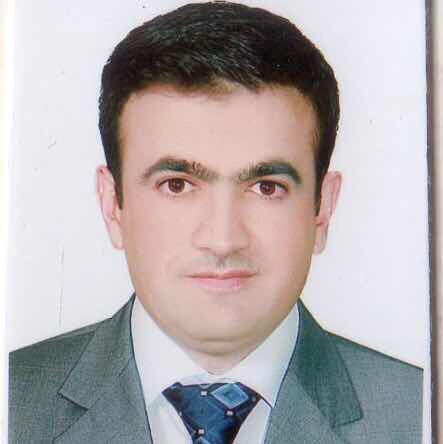 Name: Tahseen Abdah Abdullah                                    Birthday: 1/ January / 1978Place of Birth:  Erbil, IraqCitizenship:  IraqiMarital Status: MarriedGender :MaleRace : KurdishReligion : MuslimVisa Status:  Permanent ResidentName: Tahseen Abdah Abdullah                                    Birthday: 1/ January / 1978Place of Birth:  Erbil, IraqCitizenship:  IraqiMarital Status: MarriedGender :MaleRace : KurdishReligion : MuslimVisa Status:  Permanent ResidentEMPLOYMENTMinistry of higher Education Scientific Research /Erbil Polytechnic University - Medical Technical Institute| ErbilWorked as a assistant biology since my graduation (2001-2002)and I have taught (physiology, bacteriology, parasitology, microbiology and biostatics)     I have been teaching (physiology and biostatic) since 2010.I have been working in quality assurance since 2011.Ministry of higher Education Scientific Research /Erbil Polytechnic University - Medical Technical Institute| ErbilWorked as a assistant biology since my graduation (2001-2002)and I have taught (physiology, bacteriology, parasitology, microbiology and biostatics)     I have been teaching (physiology and biostatic) since 2010.I have been working in quality assurance since 2011.EDUCATIONVaronezh University, Varonezh city, Russia       Master of Histophysiology       July- 20102001- 2002 B.Sc. Biology, University of Salahaddin, IraqVaronezh University, Varonezh city, Russia       Master of Histophysiology       July- 20102001- 2002 B.Sc. Biology, University of Salahaddin, IraqTRAINING&PROFESSIONALDEVELOPMENTParticipation in Workshops & Meeting:Attending course about First aiding at polytechnic university- Erbil Technology Institute,  department of reseraching. For 3 days 2016.Attending prevention of eye disease  work shope in Erbil medical institute .Attending quality assurance work shope in Erbil medical institute .Attending laboratory medical instrument in Erbil palace .Foregoing Lecturer at Soran Technical Institute 2011 to 2014.TEACHING EXPERIENCESTaught micro-technique in Soran institute from 2011 to 2012.  Participation in Workshops & Meeting:Attending course about First aiding at polytechnic university- Erbil Technology Institute,  department of reseraching. For 3 days 2016.Attending prevention of eye disease  work shope in Erbil medical institute .Attending quality assurance work shope in Erbil medical institute .Attending laboratory medical instrument in Erbil palace .Foregoing Lecturer at Soran Technical Institute 2011 to 2014.TEACHING EXPERIENCESTaught micro-technique in Soran institute from 2011 to 2012.  SKILLSInterpersonal Skills:Language Skills:Fluent inKurdish (Spoken, Read, Written).Russian (Spoken, Read, Written) at Good Level Turkish (Spoken only).English (Spoken, Read, Written) at  Good Level.Arabic (Spoken, Read, Written) at Good Level.Computer Skills - Microsoft Office, graph pad, Excel, and PowerPoint. Teaching skills – I have been skilled in teaching and Researching. Interpersonal Skills:Language Skills:Fluent inKurdish (Spoken, Read, Written).Russian (Spoken, Read, Written) at Good Level Turkish (Spoken only).English (Spoken, Read, Written) at  Good Level.Arabic (Spoken, Read, Written) at Good Level.Computer Skills - Microsoft Office, graph pad, Excel, and PowerPoint. Teaching skills – I have been skilled in teaching and Researching. 